New NCH ManufacturerThe information below pertains to both paper and paperless submissions.Effective Date: 3/27/2023Effective Date: 3/27/2023Effective Date: 3/27/2023Manufacturer NameClient NumberPrior Redemption AddressBrightfarms, Inc #1808PO Box 880001El Paso, TX 88588-00012/10/231808Brightfarms, Inc - Inmar Dept #32221 Mfr Rcv Office801 Union Pacific Blvd, Ste 5Laredo, TX 78045-9475GS1 Company PrefixFamily CodesBrands / Products0857062004All Family CodesAll Brands0850439007All Family CodesAll Brands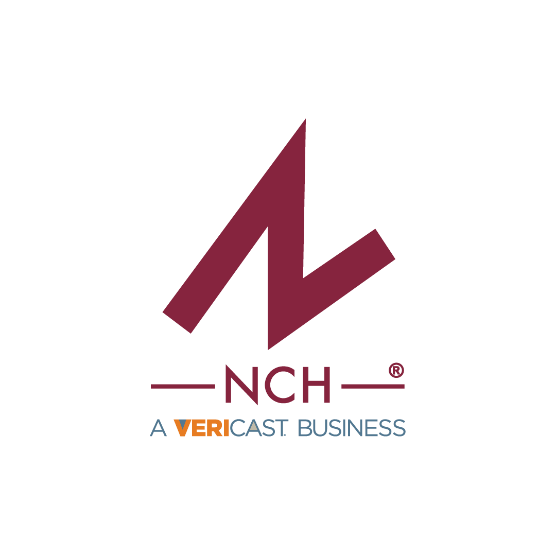 